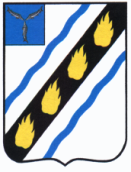 АДМИНИСТРАЦИЯРОЗОВСКОГО МУНИЦИПАЛЬНОГО ОБРАЗОВАНИЯ СОВЕТСКОГО МУНИЦИПАЛЬНОГО РАЙОНАСАРАТОВСКОЙ ОБЛАСТИПОСТАНОВЛЕНИЕ    от  01.03.2022     № 19с.РозовоеОб утверждении формы проверочного листа (списка контрольных вопросов), используемого в ходе осуществления муниципального контроля на автомобильном транспорте и в дорожном хозяйстве в границах Розовского муниципального образованияВ соответствии с частью 3 статьи 21 Федерального закона от 31.07.2020 № 248-ФЗ «О государственном контроле (надзоре) и муниципальном контроле в Российской Федерации», постановлением Правительства РФ от 13.02.2017 № 177 «Об утверждении общих требований к разработке и утверждению проверочных листов (списков контрольных вопросов)», руководствуясь Уставом Розовского муниципального образования Саратовской области, администрация Розовского муниципального образования ПОСТАНОВЛЯЕТ:1. Утвердить прилагаемую форму проверочного листа (списка контрольных вопросов), используемого в ходе осуществления муниципального контроля на автомобильном транспорте, городском наземном электрическом транспорте и в дорожном хозяйстве в границах Розовского муниципального образования (прилагается).2. Настоящее постановление вступает в силу с момента его подписания.Глава Розовскогомуниципального образования                                                  В.Н.МеркуловКоноплева Т.А.6 31 24Приложение к постановлению администрацииРозовского муниципального образованияот 01.03.2022 № 19Проверочный лист (список контрольных вопросов), используемый в ходе осуществления муниципального контроля на автомобильном транспорте и в дорожном хозяйстве в границах Розовского муниципального образования1. Настоящий проверочный лист (список контрольных вопросов) используется при проведении плановых проверок при осуществлении муниципального контроля на автомобильном транспорте, городском наземном электрическом транспорте и в дорожном хозяйстве в границах Розовского муниципального образования.2. Предмет плановой проверки ограничивается исполнением обязательных требований, вопросы о соблюдении которых включены в настоящий проверочный лист (контрольных вопросов).										3. Наименование юридического лица, фамилия, имя, отчество (при наличии) индивидуального предпринимателя, в отношении которого проводится плановая проверка: ______________________________________________________________________________4. Место проведения плановой проверки с заполнением проверочного листа и (или) указание на использование юридическим лицом, индивидуальным предпринимателем производственные объекты: _____________________________________________________ ________________________________________________________________________________5. Распоряжение о проведении плановой проверки: от «___»________ 20__ № ______.6. Должность, фамилия, имя, отчество должностного (их) лица (лиц), проводящего (их) плановую проверку: __________________________________________________________7. Учетный номер проверки и дата присвоения учетного номера проверки в едином реестре проверок: ______________________________________________________________	8. Перечень вопросов, отражающих содержание обязательных требований:Должностное лицо, проводившее проверку и заполняющее проверочный лист________________________________________________________________________________Глава Розовского							                муниципального образования                                                                              В.Н.МеркуловВерно:Главный специалист                                                               Т.А.Коноплева№ п/пВопросы, отражающие содержание обязательных требованийРеквизиты нормативных правовых актов с указанием их структурных единиц, которыми установлены обязательные требованияОтветы на вопросыОтветы на вопросыОтветы на вопросы№ п/пВопросы, отражающие содержание обязательных требованийРеквизиты нормативных правовых актов с указанием их структурных единиц, которыми установлены обязательные требованияданетне требуется1234561Соответствует ли размещение объектов дорожного сервиса в границах полосы отвода автомобильной дороги документации по планировке территории и требованиям технических регламентовЧасть 1 статьи 22 Федерального закона от 08.11.2007 N 257-ФЗ «Об автомобильных дорогах и о дорожной деятельности в Российской Федерации и о внесении изменений в отдельные законодательные акты Российской Федерации» (далее Федеральный закон)1234562Имеется ли разрешение на строительство, реконструкцию объектов Части 4 и 5 статьи 22 Федерального закона дорожного сервиса, размещаемых в границах полосы отвода и придорожных полос автомобильной дороги регионального или межмуниципального значения, выданное в порядке, установленном Градостроительным кодексом Российской Федерации (далее - Градостроительный кодекс) и Федеральным закономЧасти 4 и 5 статьи 22 Федерального закона3Имеется ли согласие в письменной форме, содержащее технические требования и условия владельца автомобильной дороги, на строительство, реконструкцию в границах придорожных полос автомобильной дороги объектов капитального строительства, объектов, предназначенных для осуществления дорожной деятельности, объектов дорожного сервисаЧасть 1 статьи 22 и часть 8 статьи 26 Федерального закона4Имеются ли договоры о присоединении объекта дорожного сервиса к автомобильной дороге с ее владельцемЧасть 7 статьи 22 Федерального закона5Исполняются ли лицами, осуществляющими реконструкцию, капитальный ремонт и ремонт примыканий объектов дорожного сервиса к автомобильной дороге, технические требования и условия, выданные владельцем автомобильной дорогиЧасть 11 статьи 22 Федерального закона6Оборудованы ли объекты дорожного сервиса стоянками и местами Часть 6 статьи 22 Федерального закона остановки транспортных средств, а также подъездами, съездами и примыканиями, обеспечивающими доступ к ним с автомобильной дороги, в соответствии с техническими требованиями и условиями, выданными владельцем дорогиЧасть 6 статьи 22 Федерального закона1234567Оборудованы ли подъезды, съезды при примыкании к автомобильной дороге переходно-скоростными полосами, оборудованы ли элементами обустройства автомобильной дороги в целях обеспечения безопасности дорожного движенияЧасть 6 статьи 22 Федерального закона8Имеется ли договор, содержащий технические требования и условия, на прокладку, перенос или переустройство инженерных коммуникаций, их эксплуатацию в границах полосы отвода автомобильной дороги, заключенный владельцем инженерных коммуникаций с владельцем автомобильной дорогиЧасть 2 статьи 19 Федерального закона9Имеется ли разрешение на строительство инженерных коммуникаций, выданное в соответствии с Градостроительным кодексом и Федеральным законом, в случае если такое разрешение необходимо при прокладке, переносе или переустройстве инженерных коммуникаций в границах полосы отвода автомобильной дорогиЧасть 2 статьи 19 Федерального закона10Имеется ли согласование планируемого размещения инженерных коммуникаций (при проектировании прокладки, переноса или переустройства инженерных коммуникаций) в границах полос отвода автомобильной дороги, выданное в письменной форме владельцем автомобильной дорогиЧасть 2.1 статьи 19 Федерального закона